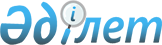 О внесении изменения в решение от 29 декабря 2022 года № 195 "Об утверждении бюджета Жаркамысского сельского округа на 2023-2025 годы"Решение Байганинского районного маслихата Актюбинской области от 15 ноября 2023 года № 77
      Байганинский районный маслихат РЕШИЛ:
      1. Внести в решение от 29 декабря 2022 года № 195 "Об утверждении бюджета Жаркамысского сельского округа на 2023-2025 годы" следующее изменение:
      пункт 1 изложить в новой редакции: 
      "1. Утвердить бюджет Жаркамысского сельского округа на 2023-2025 годы согласно приложениям 1, 2 и 3 соответственно, в том числе на 2023 год в следующих объемах:
      1) доходы – 42 622,2 тысяч тенге, в том числе:
      налоговые поступления – 3 875,2 тысяч тенге;
      неналоговые поступления – 0 тенге;
      поступления от продажи основного капитала – 1 035 тысяч тенге;
      поступления трансфертов – 37 712 тысяч тенге;
      2) затраты – 44 979,2 тысяч тенге;
      3) чистое бюджетное кредитование – 0 тенге, в том числе:
      бюджетные кредиты – 0 тенге;
      погашение бюджетных кредитов – 0 тенге;
      4) сальдо по операциям с финансовыми активами – 0 тенге, в том числе:
      приобретение финансовых активов – 0 тенге;
      поступления от продажи финансовых активов государства – 0 тенге;
      5) дефицит (профицит) бюджета– -2 357 тысяч тенге;
      6)финансирование дефицита (использование профицита) бюджета – 2 357 тысяч тенге, в том числе:
      поступление займов – 0 тенге;
      погашение займов – 0 тенге;
      используемые остатки бюджетных средств –2 357 тысяч тенге.". 
      2. Приложение 1 к указанному решению изложить в новой редакции согласно приложению к настоящему решению. 
      3. Настоящее решение вводится в действие с 1 января 2023 года. Бюджет Жаркамысского сельского округа на 2023 год
					© 2012. РГП на ПХВ «Институт законодательства и правовой информации Республики Казахстан» Министерства юстиции Республики Казахстан
				
      Председатель Байганинского районного маслихата 

М. Сержан
Приложение к решению 
Байганинского районного 
маслихата от 15 ноября 2023 
года № 77Приложение 1 к решению 
Байганинского районного 
маслихата от 29 декабря 2022 
года № 195
Категория
Категория
Категория
Категория
Сумма (тысяч тенге)
Класс
Класс
Класс
Сумма (тысяч тенге)
Подкласс
Подкласс
Сумма (тысяч тенге)
Наименование
Сумма (тысяч тенге)
I.ДОХОДЫ
42 622,2
1
Налоговые поступления
3 875,2
01
Подоходный нолог
896,4
2
Индивидуальный подоходный нолог
896,4
04
Налоги на собственность
2 170
1
Hалоги на имущество
122
4
Hалог на транспортные средства
2 048
05
Внутренние налоги на товары, работы и услуги
808,8
3
Поступления за использование природных и других ресурсов
808,8
3
Поступления от продажи основного капитала
1 035
03
Продажа земли и нематериальных активов
1 035
2
Продажа нематериальных активов
1 035
4
Поступления трансфертов
37 712
02
Трансферты из вышестоящих органов государственного управления
37 712
3
Трансферты из районного (города областного значения) бюджета
37 712
Функциональная группа
Функциональная группа
Функциональная группа
Функциональная группа
Функциональная группа
Сумма (тысяч тенге)
Функциональная подгруппа
Функциональная подгруппа
Функциональная подгруппа
Функциональная подгруппа
Сумма (тысяч тенге)
Администратор бюджетных программ
Администратор бюджетных программ
Администратор бюджетных программ
Сумма (тысяч тенге)
Программа
Программа
Сумма (тысяч тенге)
Наименование
Сумма (тысяч тенге)
II.ЗАТРАТЫ
44 979,2
01
Государственные услуги общего характера
41 667,2
1
Представительные, исполнительные и другие органы, выполняющие общие функции государственного управления
41 667,2
124
Аппарат акима города районного значения, села, поселка, сельского округа
40 891,2
001
Услуги по обеспечению деятельности акима города районного значения, села, поселка, сельского округа
40 891,2
022
Капитальные расходы государственного органа
776
07 
Жилищно-коммунальное хозяйство
3 312
3 
Благоустройство населенных пунктов
3 312
124
Аппарат акима города районного значения, села, поселка, сельского округа
3 312
008
Освещение улиц населенных пунктов
1 436
009
Обеспечение санитарии населенных пунктов
1 367
011
Благоустройство и озеленение населенных пунктов
509
ІII. ЧИСТОЕ БЮДЖЕТНОЕ КРЕДИТОВАНИЕ
0
IV. Сальдо по операциям с финансовыми активами
0
V. Дефицит (профицит) бюджета
-2 357
VI. Финансирование дефицита(использование профицита) бюджета
2 357
Категория
Категория
Категория
Категория
Категория
класс
класс
класс
класс
подкласс
подкласс
подкласс
Наименование
8
Используемые остатки бюджетных средств
2 357
01
Остатки бюджетных средств
2 357
1
Свободные остатки бюджетных средств
2 357